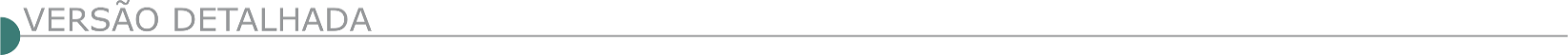 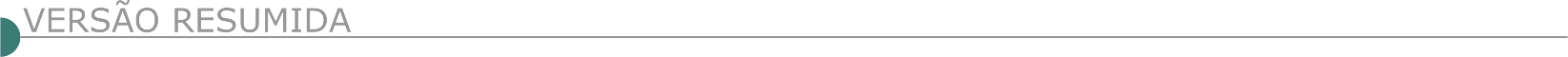 ESTADO DE MINAS GERAISPREFEITURA MUNICIPAL DE SÃO SEBASTIÃO DO PARAISO AVISO DE LICITAÇÃO CONCORRÊNCIA PÚBLICA Nº 1/2021 Prefeitura Municipal de São Sebastião do Paraíso/MG. Processo de Licitação, modalidade Concorrência Pública nº 001/2021 - Processo nº 0536/2021, tipo Menor Preço. Critério de Julgamento: Menor Preço Global. Objeto: Contratação de pessoa jurídica para prestação de serviços de drenagem e recapeamento asfáltico na Avenida Dárcio Cantieri, nos termos do Contrato de Repasse nº 893317/2019/MDR/CAIXA, conforme projetos, planilhas orçamentarias, cronograma físico e memorial descritivo e ART anexo processo, por um período de 04 (Quatro) meses. A abertura será dia 28 de julho de 2021. O Edital completo e as demais informações relativas a presente Licitação encontram-se a disposição no site: www.ssparaiso.mg.gov.br e na Prefeitura Municipal, Gerência de Compras e Licitações, na Praça Inês Ferreira Marcolini nº 60, Lagoinha, nesta cidade, fone: (035) 3539- 7000 ou fone/fax: (035) 3539-7015, diariamente das 09:00 às 16:30, onde poderão ser lidos, examinados e adquiridos.CORONEL FABRICIANO/ MG – PREFEITURA MUNICIPAL - EDITAL RESUMIDO – TOMADA DE PREÇOS Nº 011/2021 PROCESSO DE COMPRA N° 264/2021 - PROCESSO LICITATÓRIO Nº 120/2021. Data da Abertura: 08/07/2021 às 13h. OBJETO: contratação de empresa, por menor preço global e sob regime de empreitada global, com medições por eventos, com fornecimento de mão de obra, materiais e equipamentos para prestação de serviços para execução da pavimentação e drenagem das ruas Duque de Caxias e Dr. Querubino, no Município de Coronel Fabriciano, através do Convênio nº 1071838-95, nº Siconv 902551/2020, firmado com o Ministério do Desenvolvimento Regional – MDR, tendo como fonte de receita, recursos de Outras Transferências de Convênios e Ordinários. O Edital poderá ser retirado pelo site: www.fabriciano.mg.gov.br - Portal da transparência. Outras informações poderão ser obtidas no Setor de Licitações – Praça Luis Ensch, nº 64 - 2° andar - sala 219, Centro – Coronel Fabriciano/MG ou através dos telefones 31-3406-7540 – 3406-7452 e e-mail: licitacao@fabriciano.mg.gov.br. Coronel Fabriciano, 21 de junho de 2021. José Pereira. Presidente da CPL.FARIA LEMOS PREFEITURA MUNICIPAL AVISO DE LICITAÇÃO PROCESSO N.º 078/2021 – TOMADA DE PREÇO N.º 004/2021 O MUNICÍPIO DE FARIA LEMOS - MG, torna público nos termos da Lei 8.666/93 e suas alterações, por intermédio da C.P.L, o Processo nº 078/2021 - Tomada de Preço nº 004/2021, com abertura para o dia 15/07/2021 às 14:00 hs, Visa: Construção de Centro Administrativo com valor estimado em R$ 580.649,79 para a execução dos serviços estabelecidos no memorial descritivo, projeto básico e executivo. O edital completo e melhores informações poderão ser obtidos, na Rua Dr. José Cláudio Valladão Ferraz, 208 – Centro- FARIA LEMOS – CEP:36.840-000 – Fone: (32)3749.1180, de 12:00 às 18:00 horas – e-mail licitacao@FariaLemos.mg.gov.br - site www.FariaLemos.mg.gov.br. JURUAIA PREFEITURA MUNICIPAL AVISO DE LICITAÇÃO PRC 178/2021 TOMADA DE PREÇOS 03/2021Objeto: constitui objeto da presente licitação a Contratação de empresa para execução de obras de engenharia com fornecimento de material e mão de obra especializada para construção de uma pista de caminhada e ciclismo ás margens da rodovia LMG 847. Data de abertura: 07/07/2021 horário: 08:00h. Local: prédio da prefeitura municipal de Juruaia - MG, sala de licitações, Rua Ana Vitória, nº. 135 – Centro - Juruaia/MG. O inteiro teor do ato convocatório e seus anexos encontram-se à disposição dos interessados no endereço acima mencionado, no horário das 08:00h às 16:00h em dias úteis, maiores informações poderão ser obtidas através do telefone (35)3553-1211 e pelo site: www.juruaia.mg.gov.br. NOVA ERA PREFEITURA MUNICIPAL- TOMADA DE PREÇOS Nº 01/2021 Objeto: Execução da obra de pavimentação de via em piso de concreto pré-moldado intertravado tipo pavi-s na rua Itabira, bairro Armazém, em Nova Era/MG para atender a Secretaria de obras e Serviços Urbanos. Data de cadastramento: até dia 09/07/2021. Data de entrega dos envelopes de documentação e proposta: dia 14/07/2021, até às 13:45 horas. Data de abertura dos envelopes de documentação: Dia 14/07/2021, às 14 horas. Editais disponíveis no Departamento de Compras, rua João Pinheiro, nº 91, Bairro Centro ou no site: www.novaera.mg.gov.br. Contatos através do telefone (31) 3861-4204.PONTO DOS VOLANTES PREFEITURA MUNICIPAL PROCESSO DE LICITAÇÃO Nº. 036/2021 NA MODALIDADE DE TOMADA DE PREÇOS Nº. 003/2021Do Tipo “Menor Preço Global”, cujo objeto é a Contratação de Empresa para Construção do Parque de Exposições de Ponto dos Volantes (muro e portal de entrada), de acordo contrato de repasse nº. 892880/2019 / MAPA / CAIXA. Os envelopes com os Documentos de Habilitação e os envelopes com as Propostas, deverão ser entregues, protocolados até as 09:00 do dia 08/07/2021 e posteriormente serão abertos em sessão pública que será realizada no mesmo dia a partir das 09h05min, na sala de reuniões da Prefeitura Municipal. O Edital de Licitação encontra-se à disposição no site da Prefeitura Municipal: www.pontodosvolantes.mg.gov.br. Qualquer dúvida referente ao presente procedimento deverá ser encaminhada para o seguinte endereço de e-mail: licitacaopmpv@hotmail.com. A presente licitação será processada e julgada em conformidade com a Lei Federal nº. 8.666/93 e suas alterações. SÃO JOÃO DO MANHUAÇU PREFEITURA MUNICIPAL TOMADA DE PREÇO 01/2021 A Prefeitura Municipal de São João do Manhuaçu torna público a realização de licitação na modalidade tomada de preço nos termos da Lei 8666/93 PRC 069/2021 Tomada de Preço 01/2021. Objeto: contratação de empresa especializada para execução de obras e serviços de engenharia com utilização de mão de obra para a realização de pavimentação de vias públicas localizadas dentro do perímetro urbano do município de São João do Manhuaçu/MG, objeto do contrato 1054031- 68/2018, Programa: PLANEJAMENTO URBANO. Sessão dia: 09 de julho de 2021 às 09h00min. Local: Rua Vereador Geraldo Garcia Malcate nº 100, Centro, São João do Manhuaçu/MG. PREFEITURA MUNICIPAL DE UNAÍ AVISO DE ALTERAÇÃO ERRATA CONCORRÊNCIA Nº 002/2021 Contratação de empresa especializada para construção de Unidade Educacional Infantil tipo creche, no Bairro Rio Preto. Nova data de julgamento dia 27/07/2021 às 09:00 horas. Errata na íntegra disponível no sítio: www.prefeituraunai.mg.gov.br, maiores informações no tel. (38) 3677 9610 - Ramal 9013.ESTADO DA BAHIAPREFEITURA MUNICIPAL DE BOM JESUS DA LAPA AVISOS DE LICITAÇÃO CONCORRÊNCIA PÚBLICA Nº 4/2021 A CPL da PM de B. J. Lapa realizará licitação na modalidade Concorrência Pública nº 004/2021, dia 28.07.2021 às 09:00h em sua sede para: Ampliação, Adequação de Escolas e Reformas na sede e zona rural do Município de Bom Jesus da Lapa - Bahia.PREFEITURA MUNICIPAL DE JEQUIÉ AVISO DE LICITAÇÃO CONCORRÊNCIA Nº 2/2021 O Presidente da CPL da Prefeitura Municipal de Jequié, torna público, que a Concorrência 002/2021, CONTRATAÇÃO DE EMPRESA ESPECIALIZADA PARA EXECUÇÃO DE SERVIÇOS DE REFORMA E AMPLIAÇÃO DAS ESCOLAS, que FICA REAGENDADA para o dia 26/07/2021, às 09:30h (Brasília). As demais publicações serão realizadas no Diário Oficial no site: (http://pmjequie.ba.ipmbrasil.org.br/diario/www.licitacoes-e.com.br) Informações: (73) 3526-8040.PREFEITURA MUNICIPAL DE SENTO SÉ AVISO DE LICITAÇÃO CONCORRÊNCIA PÚBLICA N° 7/2021 A CPL torna público aos interessados que se realizará licitação na modalidade CONCORRÊNCIA PÚBLICA n° 007/2021. Processo Administrativo nº 094/2021. Tipo: MENOR PREÇO GLOBAL. Objeto: Contratação de empresa para prestação de serviços de engenharia para a construção de 01 (uma) Escola com 06 (Seis) salas de aulas - Padrão FNDE - (Saldo Remanescentes da Obra), localizada no Povoado ponta D'água, deste município de Sento Sé - Bahia. Sessão de Abertura: às 14:00 horas do dia 28/07/2021 e será realizada na sala de reuniões da COPEL na Prefeitura Municipal de Sento Sé - Bahia, local Praça Drº Juvêncio. Maiores informações poderão ser obtidas junto à Comissão Permanente de Licitações em horário de expediente das 07h00min às 13h00min. Os interessados poderão obter o Edital através do Site: www.sentose.ba.gov.br e/ou pelo e-mail: licitacoespmsseba@gmail.com. ESTADO DO ESPÍRITO SANTOSECRETARIA DE ESTADO DA CIÊNCIA, TECNOLOGIA, INOVAÇÃO, EDUCAÇÃO PROFISSIONAL E DESENVOLVIMENTO ECONÔMICO - SECTIDES - COMPANHIA DE GÁS DO ESPÍRITO SANTO - ES - PREGÃO ELETRÔNICO: Nº PESG005/21 - PROCESSO Nº: 5000052021 Objeto: Contratação de empresa especializada para prestação de serviços de construção e montagem de gasoduto de aço carbono de diâmetro 6”, que irá interligar a rede de distribuição entre as cidades de Regência e Bebedouro, no município de Linhares/ES Acolhimento de propostas: 23/06/21 as 14h - 21/07/21 as 14hs Abertura de propostas: 21/07/21 as 14h Início da sessão de disputa: 21/07/21 as 14h15min O certame será realizado por meio do sistema Licitações-e do Banco do Brasil, estando o edital disponível nos endereços www.licitacoes-e. com.br e www.esgas.com.br. Os interessados em participar da licitação deverão efetuar seu cadastro no sistema Licitações-e, conforme instruções contidas no endereço www.licitacoes-e.com.br. Contato: compras@esgas.com.br.DNIT - SUPERINTENDÊNCIA REGIONAL NO ESPIRITO SANTO - AVISO DE LICITAÇÃO PREGÃO ELETRÔNICO Nº 212/2021 - UASG 393018 Nº PROCESSO: 50600003575202126. Objeto: Contratação de empresa especializada para a execução dos serviços de manutenção de 01 Obra de Arte Especial, "Ponte do Príncipe" também conhecida como 2ª Ponte de Vitória, localizada na rodovia BR262/ES, no âmbito do PROARTE. Total de Itens Licitados: 1. Edital: 23/06/2021 das 08h00 às 12h00 e das 13h00 às 17h00. Endereço: Av. Marechal Mascarenhas de Moraes, Nº 2340, Bento Ferreira - Vitória/ES ou https://www.gov.br/compras/edital/393018-5-00212-2021. Entrega das Propostas: a partir de 23/06/2021 às 08h00 no site www.gov.br/compras. Abertura das Propostas: 05/07/2021 às 10h00 no site www.gov.br/compras. ESTADO DE GOIÁSPREFEITURA MUNICIPAL DE JATAÍ AVISO DE LICITAÇÃO CONCORRÊNCIA Nº 5/2021 O Município de Jataí, através de sua Comissão Permanente de Licitação, avisa a todos interessados que realizará licitação pública, na modalidade Concorrência, do tipo menor preço global, visando a contratação de empresa do ramo para execução do remanescente da obra de implantação de uma Escola Pública Infantil, Projeto Padrão FNDE, modelo Proinfância tipo 1, que está sendo construída na Av. Santa Catarina, Quadra 40, residencial Cidade Jardim I, no município de Jataí, conforme segunda reformulação ao Termo de Compromisso - PAC2 Nº 5822/2013 - MEC/FNDE, e de acordo com Edital e Projeto Básico, disponíveis para download no site da Prefeitura. Abertura: 26 de julho de 2021, às 08:30. Local: Sala de Reuniões do Centro Administrativo Municipal - Rua Itarumã, 355 - Setor Santa Maria. Site: www.jatai.go.gov.br Fone: (64)3632-8812.ESTADO DO MARANHÃODNIT - SUPERINTENDÊNCIA REGIONAL NO MARANHÃO AVISO DE LICITAÇÃO PREGÃO ELETRÔNICO Nº 216/2021 - UASG 393030 Nº PROCESSO: 50615001124202012. Objeto: Contratação empresa para execução de Serviços de Sinalização Horizontal, Vertical e Implantação de dispositivos de Segurança Rodoviária, referentes ao Plano Anual de Trabalho e Orçamento - P.A.T.O., nas Rodovias Federais BR-135/MA, BR-222/MA, BR-316/MA e BR-402/MA. Total de Itens Licitados: 1. Edital: 23/06/2021 das 08h00 às 12h00 e das 13h00 às 17h00. Endereço: Rua Jansen Müller, 37 Centro. Centro - São Luis/MA ou https://www.gov.br/compras/edital/393030-5-00216-2021. Entrega das Propostas: a partir de 23/06/2021 às 08h00 no site www.gov.br/compras. Abertura das Propostas: 06/07/2021 às 10h00 no site www.gov.br/compras.AVISO DE LICITAÇÃO PREGÃO ELETRÔNICO Nº 140/2021 - UASG 393020 Nº PROCESSO: 50611001533202121. Objeto: Contratação de empresa para execução de Serviços de Manutenção (Conservação/Recuperação) na Rodovia BR-158/MT, Trecho: Div. PA/MT (Início das obras de pavimentação) - Entr. BR-070(B) (Div. MT/GO) (Aragarças), Subtrecho: Entr. MT-326(A) (P/Canarana) - Entr. BR-251(B)/MT-107 (Nova Xavantina), Segmento: km 514,80 ao km 653,00, Extensão: 138,20 km, conforme condições, quantidades, exigências e especificações estabelecidas no Edital e seus Anexos.. Total de Itens Licitados: 1. Edital: 23/06/2021 das 08h00 às 12h00 e das 13h30 às 17h30. Endereço: Rua 13 de Junho, Porto, Centro-sul - Cuiabá/MT ou https://www.gov.br/compras/edital/393020-5-00140-2021. Entrega das Propostas: a partir de 23/06/2021 às 08h00 no site www.gov.br/compras. Abertura das Propostas: 06/07/2021 às 11h00 no site www.gov.br/compras.ESTADO DO RIO DE JANEIROPREFEITURA MUNICIPAL DE MACAÉ AVISO DE RETIFICAÇÃO Nº 4 E N° 5/2021 CONCORRÊNCIA PÚBLICA Nº 11/2019 O Município de Macaé, através da Comissão Especial de Licitação da Secretaria Municipal de Infraestrutura, torna público, para conhecimento dos interessados, que visando atender as adequações no edital estabelecidas pela Secretaria Municipal Adjunta de Obras, adota as seguintes providências, em forma de ERRATA: Itens, subitens e anexos alterados no edital: 1.2, 4.1.1, 5.1, 9.1.2.1, 9.1.2.3, 9.1.3.2, 9.1.5.4, 24.1, 31, I, IV, V, VII, VIII e XVI. Itens e anexos incluídos: 14.3 e XVII. Sendo assim, fica remarcado para o dia 28 de julho de 2021, às 10:00h, no Auditório do Paço Municipal, sito à Av. Presidente Feliciano Sodré, 534, Térreo, Centro na cidade de Macaé/RJ, a CONCORRÊNCIA PÚBLICA Nº 011/2019 do tipo MENOR PREÇO GLOBAL, sob o regime de EXECUÇÃO INDIRETA EMPREITADA POR PREÇO UNITÁRIO de acordo com as Leis em vigência. O Edital, seus anexos e demais informações estarão disponíveis para download no site do Município de Macaé (www.macae.rj.gov.br). O edital também estará disponível para retirada na sala da Coordenadoria Especial de Licitações - SEMINF, situada na Secretaria Municipal Adjunta de Obras, sito Avenida Camilo Nogueira da Gama, n° 250, Novo Botafogo, Macaé-RJ, através de pessoa credenciada e com carimbo do CNPJ, de segunda a sexta-feira, tel. contato (22) 2757-6027. Conforme orientações de adoção de medidas preventivas para contenção do Coronavírus no Município de Macaé na sexta-feira o horário funcionamento será de 08:00hs as 12:00hs. Objeto: Contratação de empresa especializada em construção civil, para execução de obra de sistema de drenagem de águas pluviais e urbanização no Bairro Aroeira, nas localidades do Morro de São Jorge, Loteamento Paraíso e Nova Aroeira, Macaé-RJ, com fornecimento de material, mão de obra e equipamentos.PREFEITURA MUNICIPAL DE CANTAGALO AVISO DE LICITAÇÃO PREGÃO PRESENCIAL Nº 45/2021 Ampla Concorrência. Objeto: Contratação de empresa especializada para a prestação de serviços roçagem das áreas verdes, das Escolas e Creche Escolar da Rede Municipal de Ensino de Cantagalo/RJ compreendendo os serviços de roçada manual e roçada mecanizada, capina manual, além da limpeza geral da área roçada, da coleta e do transporte dos resíduos provenientes destes serviços para os locais apropriados de descarte da CONTRATANTE. - VALOR: R$ 121.126,20 - DATA: 07 de julho de 2021 - HORA: 13:00 - LOCAL: Rua Vereador Francisco Eugênio Vieira, nº 300, salas 101 e 103, Centro, Cantagalo/RJ.O Edital encontrar-se-á à disposição dos interessados, para consulta e/ou retirada, a partir do dia 23/06/2021, das 12h às 17h, no endereço supracitado e no site da Prefeitura de Cantagalo: www.cantagalo.rj.gov.br/licitacoes/aviso. ESTADO DE SÃO PAULOAVISO DE LICITAÇÃO PREGÃO SABESP ONLINE MA N.º 00.119/21 PRESTAÇÃO DE SERVIÇOS DE ENGENHARIA PARA EXECUÇÃO DE PAVIMENTAÇÃO COM BLOCOS INTERTRAVADOS DE CONCRETO, NO PÁTIO DAS OFICINAS E DO EDIFÍCIO DA ADMINISTRAÇÃO DA DIVISÃO DE MANUTENÇÃO DA ADUÇÃO METROPOLITANA SUL- MAMS. Recebimento das Propostas: a partir das 00:00 h (zero hora) do dia 30/06/2021 até às 09:00 h (nove horas) do dia 01/07/2021, no sítio da SABESP na Internet www.sabesp.com.br/licitacoes - Abertura das Propostas: às 09:00 h (nove horas) do dia 01/07/2021 pelo Pregoeiro. Credenciamento dos Representantes: permanentemente aberto, através do sítio da Sabesp na Internet: www.sabesp.com.br/licitacoes. O Edital completo será disponibilizado a partir de 15/06/2021, para consulta e download, na página da Sabesp na Internet www.sabesp.com.br/licitacoes. AVISO DE LICITAÇÃO PG 00643/21_RV Prestação de Serviços de Engenharia, para desassoreamento, retirada de detritos, desobstrução da calha de Rio Una a jusante e montante da barragem da Captação da Sabesp, município de Taubaté, com disposição final dos resíduos e areia retirada. Edital completo disponível para download a partir de 18/06/2021 - www.sabesp.com.br/licitacoes - mediante obtenção de senha no acesso - cadastre sua empresa. Problemas c/ site, contatar fone (011 - 3388-6984). Envio das propostas a partir da 00h00 de 05/07/2021 até as 09h00 de 06/07/2021 no site acima. As 09h00 será dado início a sessão do Pregão – UNV Paraíba, 18/06/2021.AVISO DE LICITAÇÃO PREGÃO SABESP ON LINE 974/21 Prestação de serviços de engenharia para manutenção de redes e ramais de água e esgotos, redução de perdas com troca de hidrômetros e de ramais de água, crescimento vegetativo com execução de novas ligações de água e esgotos e reposição de pavimentação, nos municípios de Jacupiranga, Cajati, Eldorado, Iporanga e Barra do Turvo – UN Vale do Ribeira – RR. Edital completo disponível para download a partir de 18/06/21 - www.sabesp.com.br/licitacoes - mediante obtenção de senha no acesso - cadastre sua empresa. Envio das propostas a partir da 00h00 de 02/07/21 até às 09h30 de 05/07/21 no site acima. As 09h30 será dado início a sessão do Pregão – UN Vale do Ribeira, 18/06/21.AVISO DE LICITAÇÃO LS MN 00.936/21 EXECUÇÃO DE OBRAS PARA IMPLANTAÇÃO DA NOVA EEAT. PINHALZINHO COM A CONSTRUÇÃO DE RESERVATÓRIO EM CONCRETO ARMADO COM CAPACIDADE DE 200 M³ - DIRETORIA METROPOLITANA – M Edital completo disponível para download a partir de 17/06/21 em www.sabesp.com.br/licitacoes, mediante obtenção de senha no acesso, cadastre sua empresa. Problemas c/site, contatar fone (011) 3388-6984. Recebimento de Proposta a partir da 00h00 do dia 12/07/21 até às 8h59m do dia 13/07/21. Abertura das propostas às 9h00 do dia 13/07/21 no sítio www.sabesp.com.br. SP 17/06/2021. MN.AVISO DE LICITAÇÃO SABESP RJ Nº 01.618/21 Execução de obras de interligações de adutora e travessias sobre o Rio Jundiaí – Div. Campo Limpo - UN Capivari/Jundiaí – R. Edital para “download” a partir de 17/06/2021 – www.sabesp.com.br/ licitacoes mediante obtenção de senha no acesso, cadastre sua empresa. Problemas c/ site, contatar fone (11) 3388-8273. Informações: (11) 4856-0199. Envio das Propostas a partir da 00h00 de 20/07/2021 até às 08h59min de 21/07/2021 – www.sabesp.com.br/licitacoes. Às 09h00 (nove horas) de 21/07/2021 será dado início a Sessão Pública no site da Sabesp na Internet acima. Itatiba, 17/06/2021 – UN Capivari/Jundiaí.CDHU - COMPANHIA DE DESENVOLVIMENTO HABITACIONAL E URBANO CNPJ 47.865.597/0001-09 AVISO DE LICITAÇÃO A CDHU comunica às empresas interessadas a abertura da seguinte licitação: PG 10.46.070 – Licitação nº 070/2021 – Obras e serviços de engenharia para realização de loteamento com 161 lotes no empreendimento denominado Iaras “C”, no município de Iaras/SP. O edital completo estará disponível para download no site www.cdhu.sp.gov.br a partir das 00h00min do dia 21/06/2021 – Esclarecimentos até 05/07/2021 – Abertura: 13/07/2021 às 10h, na Rua Boa Vista, 170, 2º Subsolo – Auditório, Centro, São Paulo/SP.AVISO DE LICITAÇÃO A CDHU COMUNICA ÀS EMPRESAS INTERESSADAS A ABERTURA DA SEGUINTE LICITAÇÃO: PG 10.46.071 – LICITAÇÃO Nº 071/2021 Obras e serviços de engenharia para realização de loteamento com 35 lotes no empreendimento denominado Juquiá “E”, no município de Juquiá/SP. O edital completo estará disponível para download no site www.cdhu.sp.gov.br a partir das 00h00min do dia 21/06/2021 – Esclarecimentos até 05/07/2021 – Abertura: 13/07/2021 às 10h, na Rua Boa Vista, 170, Mezanino – Auditório A, Centro, São Paulo/SP.AVISO DE LICITAÇÃO A CDHU COMUNICA ÀS EMPRESAS INTERESSADAS A ABERTURA DA SEGUINTE LICITAÇÃO: PG 10.46.072 – LICITAÇÃO Nº 072/2021 Obras e serviços de engenharia para realização de loteamento com 83 lotes no empreendimento denominado Planalto “E”, no município de Planalto/SP. O edital completo estará disponível para download no site www.cdhu.sp.gov.br a partir das 00h00min do dia 21/06/2021 – Esclarecimentos até 05/07/2021 – Abertura: 13/07/2021 às 10h, na Rua Boa Vista, 170, Mezanino – Auditório C, Centro, São Paulo/SP., AVISO DE LICITAÇÃO A CDHU COMUNICA ÀS EMPRESAS INTERESSADAS A ABERTURA DA SEGUINTE LICITAÇÃO: PG 10.46.073 – LICITAÇÃO Nº 073/2021 Obras e serviços de engenharia para realização de loteamento com 216 lotes no empreendimento denominado Riversul “E”, no município de Riversul/SP. O edital completo estará disponível para download no site www.cdhu.sp.gov.br a partir das 00h00min do dia 21/06/2021 – Esclarecimentos até 06/07/2021 – Abertura: 14/07/2021 às 10h, na Rua Boa Vista, 170, 2º Subsolo – Auditório, Centro, São Paulo/SP.AVISO DE LICITAÇÃO A CDHU COMUNICA ÀS EMPRESAS INTERESSADAS A ABERTURA DA SEGUINTE LICITAÇÃO: PG 10.46.074 – LICITAÇÃO Nº 074/2021 Obras e serviços de engenharia para realização de loteamento com 50 lotes no empreendimento denominado Sagres “E”, no município de Sagres/SP. O edital completo estará disponível para download no site www.cdhu.sp.gov.br a partir das 00h00min do dia 21/06/2021 – Esclarecimentos até 06/07/2021 – Abertura: 14/07/2021 às 10h, na Rua Boa Vista, 170, Mezanino – Auditório A, Centro, São Paulo/SP.METRÔ - COMPANHIA DO METROPOLITANO DE SÃO PAULO CNPJ 62.070.362/0001-06 AVISO DE LICITAÇÃO N°10016233 OBRAS CIVIS DO ACESSO BELA CINTRA DA ESTAÇÃO PAULISTA, LINHA 4 – AMARELA. O Edital estará disponível gratuitamente no site da Companhia do Metrô, www.metro.sp.gov.br, a partir de 15/06/2021. Sessão Pública de Recebimento de documentos e propostas: 20/08/2021, às 10:00h, no Auditório B do Edifício Cidade I, à Rua Boa Vista, 170, São Paulo, Capital.PREFEITURA MUNICIPAL DE JUNDIAÍ SECRETARIA MUNICIPAL DE ADMINISTRAÇÃO - AVISO DE LICITAÇÃO CONCORRÊNCIA Nº 10/2020 EDITAL Nº 026, de 21 de junho de 2.021. CONCORRÊNCIA Nº 010/2020. ÓRGÃO: Município de Jundiaí OBJETO: Contratação de empresa especializada para execução de serviços de manutenção e pequenos reparos nas Unidades de Educação do Município e Prédios da Unidade de Gestão de Educação, nesta cidade. DISPONIBILIDADE DO EDITAL NA ÍNTEGRA: o edital (grátis) na íntegra, com todos os seus anexos, encontra-se disponível no "site" www.jundiai.sp.gov.br (acessar o link "Licitações/ Compra Aberta - Consulta de Licitações - Concorrência) ou mediante pagamento de R$ 10,00 (dez reais), no Paço Municipal "Nova Jundiaí", Departamento de Compras ENCERRAMENTO: 26 de julho de 2.021, às 09:30 horas ABERTURA: 10:00 horas do mesmo dia.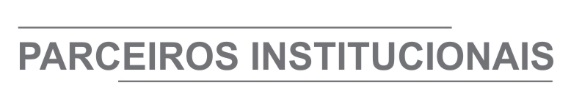 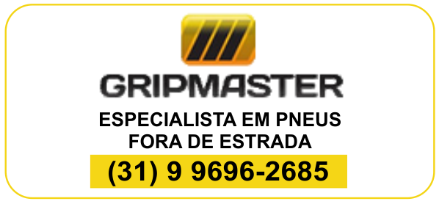 ÓRGÃO LICITANTE: COPASA-MGEDITAL: Nº CPLI. 1120210114Endereço: Rua Carangola, 606, térreo, bairro Santo Antônio, Belo Horizonte/MG.Informações: Telefone: (31) 3250-1618/1619. Fax: (31) 3250-1670/1317. E-mail: cpli@copasa.com.br. Endereço: Rua Carangola, 606, térreo, bairro Santo Antônio, Belo Horizonte/MG.Informações: Telefone: (31) 3250-1618/1619. Fax: (31) 3250-1670/1317. E-mail: cpli@copasa.com.br. OBJETO: EXECUÇÃO, COM FORNECIMENTO TOTAL DE MATERIAIS, DAS OBRAS E SERVIÇOS DE CONSTRUÇÃO DE UTR’ S - UNIDADE DE TRATAMENTO DE RESÍDUOS NAS ETA´S - ESTAÇÕES DE TRATAMENTO DE ÁGUA DAS CIDADES DE ALFENAS, CARMO DO RIO CLARO, EXTREMA, GUAXUPÉ, TRÊS CORAÇÕES E VARGINHA / MG.DATAS: Entrega: 17/08/2021 às 08:30 Abertura: 17/08/2021 às 08:30 Prazo de execução: 08 meses.VALORESVALORESVALORESVALORESValor Estimado da ObraCapital Social Igual ou SuperiorGarantia de PropostaValor do EditalR$ 14.412.030,10R$ -R$ -R$ -CAPACIDADE TÉCNICA:  a) Unidade de Tratamento de Resíduos ou Estação de Tratamento de Água ou Estação de Tratamento de Esgoto, em concreto armado;CAPACIDADE TÉCNICA:  a) Unidade de Tratamento de Resíduos ou Estação de Tratamento de Água ou Estação de Tratamento de Esgoto, em concreto armado;CAPACIDADE TÉCNICA:  a) Unidade de Tratamento de Resíduos ou Estação de Tratamento de Água ou Estação de Tratamento de Esgoto, em concreto armado;CAPACIDADE TÉCNICA:  a) Unidade de Tratamento de Resíduos ou Estação de Tratamento de Água ou Estação de Tratamento de Esgoto, em concreto armado;CAPACIDADE OPERACIONAL:  a) Unidade de Tratamento de Resíduos ou Estação de Tratamento de Água ou Estação de Tratamento de Esgoto, em concreto armado e com capacidade igual ou superior a 30 l/s;b) Armadura de aço para concreto armado com quantidade igual ou superior a 34.700 kg;c) Fornecimento e lançamento de concreto armado com quantidade igual ou superior a 400 m³;d) Forma para estruturas de concreto com quantidade igual ou superior a 2.200 m².CAPACIDADE OPERACIONAL:  a) Unidade de Tratamento de Resíduos ou Estação de Tratamento de Água ou Estação de Tratamento de Esgoto, em concreto armado e com capacidade igual ou superior a 30 l/s;b) Armadura de aço para concreto armado com quantidade igual ou superior a 34.700 kg;c) Fornecimento e lançamento de concreto armado com quantidade igual ou superior a 400 m³;d) Forma para estruturas de concreto com quantidade igual ou superior a 2.200 m².CAPACIDADE OPERACIONAL:  a) Unidade de Tratamento de Resíduos ou Estação de Tratamento de Água ou Estação de Tratamento de Esgoto, em concreto armado e com capacidade igual ou superior a 30 l/s;b) Armadura de aço para concreto armado com quantidade igual ou superior a 34.700 kg;c) Fornecimento e lançamento de concreto armado com quantidade igual ou superior a 400 m³;d) Forma para estruturas de concreto com quantidade igual ou superior a 2.200 m².CAPACIDADE OPERACIONAL:  a) Unidade de Tratamento de Resíduos ou Estação de Tratamento de Água ou Estação de Tratamento de Esgoto, em concreto armado e com capacidade igual ou superior a 30 l/s;b) Armadura de aço para concreto armado com quantidade igual ou superior a 34.700 kg;c) Fornecimento e lançamento de concreto armado com quantidade igual ou superior a 400 m³;d) Forma para estruturas de concreto com quantidade igual ou superior a 2.200 m².ÍNDICES ECONÔMICOS: conforme edital.ÍNDICES ECONÔMICOS: conforme edital.ÍNDICES ECONÔMICOS: conforme edital.ÍNDICES ECONÔMICOS: conforme edital.OBSERVAÇÕES: As interessadas poderão designar engenheiro ou Arquiteto para efetuar visita técnica, para conhecimento das obras e serviços a serem executados. Para acompanhamento da visita técnica, fornecimento de informações e prestação de esclarecimentos porventura solicitados pelos interessados, estará disponível o Sr. Cláudio Dotti ou outro empregado da COPASA MG, do dia 15 de junho de 2021 ao dia 16 de agosto de 2021. O agendamento da visita poderá ser feito pelo e-mail: uses@copasa.com.br. Mais informações e o caderno de licitação poderão ser obtidos, gratuitamente, através de download no endereço: www.copasa.com.br (link: licitações e contratos/licitações, pesquisar pelo número da licitação), a partir do dia 15/06/2021. Clique aqui para obter informações do edital. OBSERVAÇÕES: As interessadas poderão designar engenheiro ou Arquiteto para efetuar visita técnica, para conhecimento das obras e serviços a serem executados. Para acompanhamento da visita técnica, fornecimento de informações e prestação de esclarecimentos porventura solicitados pelos interessados, estará disponível o Sr. Cláudio Dotti ou outro empregado da COPASA MG, do dia 15 de junho de 2021 ao dia 16 de agosto de 2021. O agendamento da visita poderá ser feito pelo e-mail: uses@copasa.com.br. Mais informações e o caderno de licitação poderão ser obtidos, gratuitamente, através de download no endereço: www.copasa.com.br (link: licitações e contratos/licitações, pesquisar pelo número da licitação), a partir do dia 15/06/2021. Clique aqui para obter informações do edital. OBSERVAÇÕES: As interessadas poderão designar engenheiro ou Arquiteto para efetuar visita técnica, para conhecimento das obras e serviços a serem executados. Para acompanhamento da visita técnica, fornecimento de informações e prestação de esclarecimentos porventura solicitados pelos interessados, estará disponível o Sr. Cláudio Dotti ou outro empregado da COPASA MG, do dia 15 de junho de 2021 ao dia 16 de agosto de 2021. O agendamento da visita poderá ser feito pelo e-mail: uses@copasa.com.br. Mais informações e o caderno de licitação poderão ser obtidos, gratuitamente, através de download no endereço: www.copasa.com.br (link: licitações e contratos/licitações, pesquisar pelo número da licitação), a partir do dia 15/06/2021. Clique aqui para obter informações do edital. OBSERVAÇÕES: As interessadas poderão designar engenheiro ou Arquiteto para efetuar visita técnica, para conhecimento das obras e serviços a serem executados. Para acompanhamento da visita técnica, fornecimento de informações e prestação de esclarecimentos porventura solicitados pelos interessados, estará disponível o Sr. Cláudio Dotti ou outro empregado da COPASA MG, do dia 15 de junho de 2021 ao dia 16 de agosto de 2021. O agendamento da visita poderá ser feito pelo e-mail: uses@copasa.com.br. Mais informações e o caderno de licitação poderão ser obtidos, gratuitamente, através de download no endereço: www.copasa.com.br (link: licitações e contratos/licitações, pesquisar pelo número da licitação), a partir do dia 15/06/2021. Clique aqui para obter informações do edital. ÓRGÃO LICITANTE: COPASA-MGÓRGÃO LICITANTE: COPASA-MGÓRGÃO LICITANTE: COPASA-MGEDITAL: Nº CPLI. 1120210119EDITAL: Nº CPLI. 1120210119Endereço: Rua Carangola, 606, térreo, bairro Santo Antônio, Belo Horizonte/MG.Informações: Telefone: (31) 3250-1618/1619. Fax: (31) 3250-1670/1317. E-mail: cpli@copasa.com.br. Endereço: Rua Carangola, 606, térreo, bairro Santo Antônio, Belo Horizonte/MG.Informações: Telefone: (31) 3250-1618/1619. Fax: (31) 3250-1670/1317. E-mail: cpli@copasa.com.br. Endereço: Rua Carangola, 606, térreo, bairro Santo Antônio, Belo Horizonte/MG.Informações: Telefone: (31) 3250-1618/1619. Fax: (31) 3250-1670/1317. E-mail: cpli@copasa.com.br. Endereço: Rua Carangola, 606, térreo, bairro Santo Antônio, Belo Horizonte/MG.Informações: Telefone: (31) 3250-1618/1619. Fax: (31) 3250-1670/1317. E-mail: cpli@copasa.com.br. Endereço: Rua Carangola, 606, térreo, bairro Santo Antônio, Belo Horizonte/MG.Informações: Telefone: (31) 3250-1618/1619. Fax: (31) 3250-1670/1317. E-mail: cpli@copasa.com.br. OBJETO: selecionar, dentre as propostas apresentadas, a proposta considerada mais vantajosa, de acordo com os critérios estabelecidos neste Edital, visando a execução, com fornecimento total de materiais, das obras e serviços de Melhorias do Sistema de Abastecimento de Água de Sabará / MG.OBJETO: selecionar, dentre as propostas apresentadas, a proposta considerada mais vantajosa, de acordo com os critérios estabelecidos neste Edital, visando a execução, com fornecimento total de materiais, das obras e serviços de Melhorias do Sistema de Abastecimento de Água de Sabará / MG.OBJETO: selecionar, dentre as propostas apresentadas, a proposta considerada mais vantajosa, de acordo com os critérios estabelecidos neste Edital, visando a execução, com fornecimento total de materiais, das obras e serviços de Melhorias do Sistema de Abastecimento de Água de Sabará / MG.DATAS: Entrega: 14/07/2021 às 08:30 Abertura: 14/07/2021 às 08:30 Prazo de execução: 12 meses.DATAS: Entrega: 14/07/2021 às 08:30 Abertura: 14/07/2021 às 08:30 Prazo de execução: 12 meses.VALORESVALORESVALORESVALORESVALORESValor Estimado da ObraCapital Social Igual ou SuperiorGarantia de PropostaGarantia de PropostaValor do EditalR$ 5.151.304,08R$ -R$ -R$ -R$ -CAPACIDADE TÉCNICA:  a) Tubulação com diâmetro igual ou superior a 400 (quatrocentos) mm;CAPACIDADE TÉCNICA:  a) Tubulação com diâmetro igual ou superior a 400 (quatrocentos) mm;CAPACIDADE TÉCNICA:  a) Tubulação com diâmetro igual ou superior a 400 (quatrocentos) mm;CAPACIDADE TÉCNICA:  a) Tubulação com diâmetro igual ou superior a 400 (quatrocentos) mm;CAPACIDADE TÉCNICA:  a) Tubulação com diâmetro igual ou superior a 400 (quatrocentos) mm;CAPACIDADE OPERACIONAL:  a) Tubulação em PVC e/ou ferro fundido, com diâmetro igual ou superior a 400 (quatrocentos) mm e com extensão igual ou superior a 1.700 (um mil e setecentos) m;b) Fornecimento e lançamento de concreto armado, com quantidade igual ou superior a 90 (noventa) m³;c) Armadura de aço para concreto armado com quantidade igual ou superior a 4.400 (quatro mil e quatrocentos) kg;d) Transporte de material com quantidade igual ou superior a 54.900 (cinquenta e quatro mil e novecentos) m³ x km; e) Estrutura de escoramento de vala por qualquer processo, com quantidade igual ou superior a 4.400 (quatro mil e quatrocentos) m².CAPACIDADE OPERACIONAL:  a) Tubulação em PVC e/ou ferro fundido, com diâmetro igual ou superior a 400 (quatrocentos) mm e com extensão igual ou superior a 1.700 (um mil e setecentos) m;b) Fornecimento e lançamento de concreto armado, com quantidade igual ou superior a 90 (noventa) m³;c) Armadura de aço para concreto armado com quantidade igual ou superior a 4.400 (quatro mil e quatrocentos) kg;d) Transporte de material com quantidade igual ou superior a 54.900 (cinquenta e quatro mil e novecentos) m³ x km; e) Estrutura de escoramento de vala por qualquer processo, com quantidade igual ou superior a 4.400 (quatro mil e quatrocentos) m².CAPACIDADE OPERACIONAL:  a) Tubulação em PVC e/ou ferro fundido, com diâmetro igual ou superior a 400 (quatrocentos) mm e com extensão igual ou superior a 1.700 (um mil e setecentos) m;b) Fornecimento e lançamento de concreto armado, com quantidade igual ou superior a 90 (noventa) m³;c) Armadura de aço para concreto armado com quantidade igual ou superior a 4.400 (quatro mil e quatrocentos) kg;d) Transporte de material com quantidade igual ou superior a 54.900 (cinquenta e quatro mil e novecentos) m³ x km; e) Estrutura de escoramento de vala por qualquer processo, com quantidade igual ou superior a 4.400 (quatro mil e quatrocentos) m².CAPACIDADE OPERACIONAL:  a) Tubulação em PVC e/ou ferro fundido, com diâmetro igual ou superior a 400 (quatrocentos) mm e com extensão igual ou superior a 1.700 (um mil e setecentos) m;b) Fornecimento e lançamento de concreto armado, com quantidade igual ou superior a 90 (noventa) m³;c) Armadura de aço para concreto armado com quantidade igual ou superior a 4.400 (quatro mil e quatrocentos) kg;d) Transporte de material com quantidade igual ou superior a 54.900 (cinquenta e quatro mil e novecentos) m³ x km; e) Estrutura de escoramento de vala por qualquer processo, com quantidade igual ou superior a 4.400 (quatro mil e quatrocentos) m².CAPACIDADE OPERACIONAL:  a) Tubulação em PVC e/ou ferro fundido, com diâmetro igual ou superior a 400 (quatrocentos) mm e com extensão igual ou superior a 1.700 (um mil e setecentos) m;b) Fornecimento e lançamento de concreto armado, com quantidade igual ou superior a 90 (noventa) m³;c) Armadura de aço para concreto armado com quantidade igual ou superior a 4.400 (quatro mil e quatrocentos) kg;d) Transporte de material com quantidade igual ou superior a 54.900 (cinquenta e quatro mil e novecentos) m³ x km; e) Estrutura de escoramento de vala por qualquer processo, com quantidade igual ou superior a 4.400 (quatro mil e quatrocentos) m².ÍNDICES ECONÔMICOS: conforme edital.ÍNDICES ECONÔMICOS: conforme edital.ÍNDICES ECONÔMICOS: conforme edital.ÍNDICES ECONÔMICOS: conforme edital.ÍNDICES ECONÔMICOS: conforme edital.OBSERVAÇÕES: As interessadas poderão designar engenheiro ou Arquiteto para efetuar visita técnica, para conhecimento das obras e serviços a serem executados. Para acompanhamento da visita técnica, fornecimento de informações e prestação de esclarecimentos porventura solicitados pelos interessados, estará disponível, o Sr. Cleber Torres ou outro empregado da COPASA MG, do dia 23 de junho de 2021 ao dia 13 de julho de 2021. O agendamento da visita poderá ser feito pelo e-mail: cleber.torres@copasa.com.br ou pelo telefone 31 3250 1968 ou 1448. A visita será realizada na Rua Luis Galdino de Paula, 84, Campo Santo Antônio, Sabará / MG.Clique aqui para obter informações do edital. OBSERVAÇÕES: As interessadas poderão designar engenheiro ou Arquiteto para efetuar visita técnica, para conhecimento das obras e serviços a serem executados. Para acompanhamento da visita técnica, fornecimento de informações e prestação de esclarecimentos porventura solicitados pelos interessados, estará disponível, o Sr. Cleber Torres ou outro empregado da COPASA MG, do dia 23 de junho de 2021 ao dia 13 de julho de 2021. O agendamento da visita poderá ser feito pelo e-mail: cleber.torres@copasa.com.br ou pelo telefone 31 3250 1968 ou 1448. A visita será realizada na Rua Luis Galdino de Paula, 84, Campo Santo Antônio, Sabará / MG.Clique aqui para obter informações do edital. OBSERVAÇÕES: As interessadas poderão designar engenheiro ou Arquiteto para efetuar visita técnica, para conhecimento das obras e serviços a serem executados. Para acompanhamento da visita técnica, fornecimento de informações e prestação de esclarecimentos porventura solicitados pelos interessados, estará disponível, o Sr. Cleber Torres ou outro empregado da COPASA MG, do dia 23 de junho de 2021 ao dia 13 de julho de 2021. O agendamento da visita poderá ser feito pelo e-mail: cleber.torres@copasa.com.br ou pelo telefone 31 3250 1968 ou 1448. A visita será realizada na Rua Luis Galdino de Paula, 84, Campo Santo Antônio, Sabará / MG.Clique aqui para obter informações do edital. OBSERVAÇÕES: As interessadas poderão designar engenheiro ou Arquiteto para efetuar visita técnica, para conhecimento das obras e serviços a serem executados. Para acompanhamento da visita técnica, fornecimento de informações e prestação de esclarecimentos porventura solicitados pelos interessados, estará disponível, o Sr. Cleber Torres ou outro empregado da COPASA MG, do dia 23 de junho de 2021 ao dia 13 de julho de 2021. O agendamento da visita poderá ser feito pelo e-mail: cleber.torres@copasa.com.br ou pelo telefone 31 3250 1968 ou 1448. A visita será realizada na Rua Luis Galdino de Paula, 84, Campo Santo Antônio, Sabará / MG.Clique aqui para obter informações do edital. OBSERVAÇÕES: As interessadas poderão designar engenheiro ou Arquiteto para efetuar visita técnica, para conhecimento das obras e serviços a serem executados. Para acompanhamento da visita técnica, fornecimento de informações e prestação de esclarecimentos porventura solicitados pelos interessados, estará disponível, o Sr. Cleber Torres ou outro empregado da COPASA MG, do dia 23 de junho de 2021 ao dia 13 de julho de 2021. O agendamento da visita poderá ser feito pelo e-mail: cleber.torres@copasa.com.br ou pelo telefone 31 3250 1968 ou 1448. A visita será realizada na Rua Luis Galdino de Paula, 84, Campo Santo Antônio, Sabará / MG.Clique aqui para obter informações do edital. ÓRGÃO LICITANTE: COPASA-MGÓRGÃO LICITANTE: COPASA-MGÓRGÃO LICITANTE: COPASA-MGEDITAL: Nº CPLI. 1120210120EDITAL: Nº CPLI. 1120210120Endereço: Rua Carangola, 606, térreo, bairro Santo Antônio, Belo Horizonte/MG.Informações: Telefone: (31) 3250-1618/1619. Fax: (31) 3250-1670/1317. E-mail: cpli@copasa.com.br. Endereço: Rua Carangola, 606, térreo, bairro Santo Antônio, Belo Horizonte/MG.Informações: Telefone: (31) 3250-1618/1619. Fax: (31) 3250-1670/1317. E-mail: cpli@copasa.com.br. Endereço: Rua Carangola, 606, térreo, bairro Santo Antônio, Belo Horizonte/MG.Informações: Telefone: (31) 3250-1618/1619. Fax: (31) 3250-1670/1317. E-mail: cpli@copasa.com.br. Endereço: Rua Carangola, 606, térreo, bairro Santo Antônio, Belo Horizonte/MG.Informações: Telefone: (31) 3250-1618/1619. Fax: (31) 3250-1670/1317. E-mail: cpli@copasa.com.br. Endereço: Rua Carangola, 606, térreo, bairro Santo Antônio, Belo Horizonte/MG.Informações: Telefone: (31) 3250-1618/1619. Fax: (31) 3250-1670/1317. E-mail: cpli@copasa.com.br. OBJETO: SELECIONAR, DENTRE AS PROPOSTAS APRESENTADAS, A PROPOSTA CONSIDERADA MAIS VANTAJOSA, DE ACORDO COM OS CRITÉRIOS ESTABELECIDOS NESTE EDITAL, VISANDO A EXECUÇÃO, COM FORNECIMENTO PARCIAL DE MATERIAIS, DAS OBRAS E SERVIÇOS DE MELHORIAS DO SISTEMA DE ABASTECIMENTO DE ÁGUA, NA SUBSTITUIÇÃO DE REDE EM CIMENTO AMIANTO, DE GUAXUPÉ / MG.OBJETO: SELECIONAR, DENTRE AS PROPOSTAS APRESENTADAS, A PROPOSTA CONSIDERADA MAIS VANTAJOSA, DE ACORDO COM OS CRITÉRIOS ESTABELECIDOS NESTE EDITAL, VISANDO A EXECUÇÃO, COM FORNECIMENTO PARCIAL DE MATERIAIS, DAS OBRAS E SERVIÇOS DE MELHORIAS DO SISTEMA DE ABASTECIMENTO DE ÁGUA, NA SUBSTITUIÇÃO DE REDE EM CIMENTO AMIANTO, DE GUAXUPÉ / MG.OBJETO: SELECIONAR, DENTRE AS PROPOSTAS APRESENTADAS, A PROPOSTA CONSIDERADA MAIS VANTAJOSA, DE ACORDO COM OS CRITÉRIOS ESTABELECIDOS NESTE EDITAL, VISANDO A EXECUÇÃO, COM FORNECIMENTO PARCIAL DE MATERIAIS, DAS OBRAS E SERVIÇOS DE MELHORIAS DO SISTEMA DE ABASTECIMENTO DE ÁGUA, NA SUBSTITUIÇÃO DE REDE EM CIMENTO AMIANTO, DE GUAXUPÉ / MG.DATAS: Entrega: 14/07/2021 às 14:30 Abertura: 14/07/2021 às 14:30 Prazo de execução: 08 meses.DATAS: Entrega: 14/07/2021 às 14:30 Abertura: 14/07/2021 às 14:30 Prazo de execução: 08 meses.VALORESVALORESVALORESVALORESVALORESValor Estimado da ObraCapital Social Igual ou SuperiorGarantia de PropostaGarantia de PropostaValor do EditalR$ 1.078.999,55R$ -R$ -R$ -R$ -CAPACIDADE TÉCNICA:  a) Tubulação com diâmetro igual ou superior a 50 (cinquenta) mm.CAPACIDADE TÉCNICA:  a) Tubulação com diâmetro igual ou superior a 50 (cinquenta) mm.CAPACIDADE TÉCNICA:  a) Tubulação com diâmetro igual ou superior a 50 (cinquenta) mm.CAPACIDADE TÉCNICA:  a) Tubulação com diâmetro igual ou superior a 50 (cinquenta) mm.CAPACIDADE TÉCNICA:  a) Tubulação com diâmetro igual ou superior a 50 (cinquenta) mm.CAPACIDADE OPERACIONAL:  a) Tubulação com diâmetro igual ou superior a 50 (cinquenta) mm.CAPACIDADE OPERACIONAL:  a) Tubulação com diâmetro igual ou superior a 50 (cinquenta) mm.CAPACIDADE OPERACIONAL:  a) Tubulação com diâmetro igual ou superior a 50 (cinquenta) mm.CAPACIDADE OPERACIONAL:  a) Tubulação com diâmetro igual ou superior a 50 (cinquenta) mm.CAPACIDADE OPERACIONAL:  a) Tubulação com diâmetro igual ou superior a 50 (cinquenta) mm.ÍNDICES ECONÔMICOS: conforme edital.ÍNDICES ECONÔMICOS: conforme edital.ÍNDICES ECONÔMICOS: conforme edital.ÍNDICES ECONÔMICOS: conforme edital.ÍNDICES ECONÔMICOS: conforme edital.OBSERVAÇÕES: As interessadas poderão designar engenheiro ou Arquiteto para efetuar visita técnica, para conhecimento das obras e serviços a serem executados. Para acompanhamento da visita técnica, fornecimento de informações e prestação de esclarecimentos porventura solicitados pelos interessados, estará disponível, o Sr. Flavio Florentino Bócoli ou outro empregado da COPASA MG, do dia 23 de junho de 2021 ao dia 13 de julho de 2021. O agendamento da visita poderá ser feito pelos e-mails: grss@copasa.com.br /flavio.bocoli@copasa.com.br ou pelos telefones (35)3539 4101 - 99978-9570. A visita será realizada na Rua Antônio Ananias, nr: 365, Bairro Jardim Acapulco, Cidade São Sebastião do Paraiso / MG.Clique aqui para obter informações do edital. OBSERVAÇÕES: As interessadas poderão designar engenheiro ou Arquiteto para efetuar visita técnica, para conhecimento das obras e serviços a serem executados. Para acompanhamento da visita técnica, fornecimento de informações e prestação de esclarecimentos porventura solicitados pelos interessados, estará disponível, o Sr. Flavio Florentino Bócoli ou outro empregado da COPASA MG, do dia 23 de junho de 2021 ao dia 13 de julho de 2021. O agendamento da visita poderá ser feito pelos e-mails: grss@copasa.com.br /flavio.bocoli@copasa.com.br ou pelos telefones (35)3539 4101 - 99978-9570. A visita será realizada na Rua Antônio Ananias, nr: 365, Bairro Jardim Acapulco, Cidade São Sebastião do Paraiso / MG.Clique aqui para obter informações do edital. OBSERVAÇÕES: As interessadas poderão designar engenheiro ou Arquiteto para efetuar visita técnica, para conhecimento das obras e serviços a serem executados. Para acompanhamento da visita técnica, fornecimento de informações e prestação de esclarecimentos porventura solicitados pelos interessados, estará disponível, o Sr. Flavio Florentino Bócoli ou outro empregado da COPASA MG, do dia 23 de junho de 2021 ao dia 13 de julho de 2021. O agendamento da visita poderá ser feito pelos e-mails: grss@copasa.com.br /flavio.bocoli@copasa.com.br ou pelos telefones (35)3539 4101 - 99978-9570. A visita será realizada na Rua Antônio Ananias, nr: 365, Bairro Jardim Acapulco, Cidade São Sebastião do Paraiso / MG.Clique aqui para obter informações do edital. OBSERVAÇÕES: As interessadas poderão designar engenheiro ou Arquiteto para efetuar visita técnica, para conhecimento das obras e serviços a serem executados. Para acompanhamento da visita técnica, fornecimento de informações e prestação de esclarecimentos porventura solicitados pelos interessados, estará disponível, o Sr. Flavio Florentino Bócoli ou outro empregado da COPASA MG, do dia 23 de junho de 2021 ao dia 13 de julho de 2021. O agendamento da visita poderá ser feito pelos e-mails: grss@copasa.com.br /flavio.bocoli@copasa.com.br ou pelos telefones (35)3539 4101 - 99978-9570. A visita será realizada na Rua Antônio Ananias, nr: 365, Bairro Jardim Acapulco, Cidade São Sebastião do Paraiso / MG.Clique aqui para obter informações do edital. OBSERVAÇÕES: As interessadas poderão designar engenheiro ou Arquiteto para efetuar visita técnica, para conhecimento das obras e serviços a serem executados. Para acompanhamento da visita técnica, fornecimento de informações e prestação de esclarecimentos porventura solicitados pelos interessados, estará disponível, o Sr. Flavio Florentino Bócoli ou outro empregado da COPASA MG, do dia 23 de junho de 2021 ao dia 13 de julho de 2021. O agendamento da visita poderá ser feito pelos e-mails: grss@copasa.com.br /flavio.bocoli@copasa.com.br ou pelos telefones (35)3539 4101 - 99978-9570. A visita será realizada na Rua Antônio Ananias, nr: 365, Bairro Jardim Acapulco, Cidade São Sebastião do Paraiso / MG.Clique aqui para obter informações do edital. ÓRGÃO LICITANTE: URBEL/ SMOBI  ÓRGÃO LICITANTE: URBEL/ SMOBI  EDITAL: AVISO CC 001/2021 PROCESSO N.º 01-018.423/21-101ª REPUBLICAÇÃO DO EDITAL URBEL/SMOBI 001/2021 - CCEDITAL: AVISO CC 001/2021 PROCESSO N.º 01-018.423/21-101ª REPUBLICAÇÃO DO EDITAL URBEL/SMOBI 001/2021 - CCEDITAL: AVISO CC 001/2021 PROCESSO N.º 01-018.423/21-101ª REPUBLICAÇÃO DO EDITAL URBEL/SMOBI 001/2021 - CCEDITAL: AVISO CC 001/2021 PROCESSO N.º 01-018.423/21-101ª REPUBLICAÇÃO DO EDITAL URBEL/SMOBI 001/2021 - CCEndereço: Av. do Contorno, 6.664, 1º Andar, SavassiDe segunda a sexta-feira, no horário de 09h00 às 12h00 e de 14h00 às 16h00 Informações: www.prefeitura.pbh.gov.br/licitacoes - urbel.dmr@pbh.gov.brEndereço: Av. do Contorno, 6.664, 1º Andar, SavassiDe segunda a sexta-feira, no horário de 09h00 às 12h00 e de 14h00 às 16h00 Informações: www.prefeitura.pbh.gov.br/licitacoes - urbel.dmr@pbh.gov.brEndereço: Av. do Contorno, 6.664, 1º Andar, SavassiDe segunda a sexta-feira, no horário de 09h00 às 12h00 e de 14h00 às 16h00 Informações: www.prefeitura.pbh.gov.br/licitacoes - urbel.dmr@pbh.gov.brEndereço: Av. do Contorno, 6.664, 1º Andar, SavassiDe segunda a sexta-feira, no horário de 09h00 às 12h00 e de 14h00 às 16h00 Informações: www.prefeitura.pbh.gov.br/licitacoes - urbel.dmr@pbh.gov.brEndereço: Av. do Contorno, 6.664, 1º Andar, SavassiDe segunda a sexta-feira, no horário de 09h00 às 12h00 e de 14h00 às 16h00 Informações: www.prefeitura.pbh.gov.br/licitacoes - urbel.dmr@pbh.gov.brEndereço: Av. do Contorno, 6.664, 1º Andar, SavassiDe segunda a sexta-feira, no horário de 09h00 às 12h00 e de 14h00 às 16h00 Informações: www.prefeitura.pbh.gov.br/licitacoes - urbel.dmr@pbh.gov.brOBJETO: Serviços e Obras de Urbanização da Rua Tirol, no Conjunto Taquaril. MODALIDADE: Concorrência. TIPO DE LICITAÇÃO: Menor Preço, aferido de forma global. REGIME DE EXECUÇÃO: Empreitada por Preço Unitário. OBJETO: Serviços e Obras de Urbanização da Rua Tirol, no Conjunto Taquaril. MODALIDADE: Concorrência. TIPO DE LICITAÇÃO: Menor Preço, aferido de forma global. REGIME DE EXECUÇÃO: Empreitada por Preço Unitário. OBJETO: Serviços e Obras de Urbanização da Rua Tirol, no Conjunto Taquaril. MODALIDADE: Concorrência. TIPO DE LICITAÇÃO: Menor Preço, aferido de forma global. REGIME DE EXECUÇÃO: Empreitada por Preço Unitário. DATAS: RECEBIMENTO DAS PROPOSTAS: ATÉ AS 15h00min DO DIA 28 DE JULHO DE 2021.JULGAMENTO DAS PROPOSTAS: A PARTIR DAS 09h00min DO DIA 29 DE JULHO DE 2021.Prazo de execução: conforme edital.DATAS: RECEBIMENTO DAS PROPOSTAS: ATÉ AS 15h00min DO DIA 28 DE JULHO DE 2021.JULGAMENTO DAS PROPOSTAS: A PARTIR DAS 09h00min DO DIA 29 DE JULHO DE 2021.Prazo de execução: conforme edital.DATAS: RECEBIMENTO DAS PROPOSTAS: ATÉ AS 15h00min DO DIA 28 DE JULHO DE 2021.JULGAMENTO DAS PROPOSTAS: A PARTIR DAS 09h00min DO DIA 29 DE JULHO DE 2021.Prazo de execução: conforme edital.VALORESVALORESVALORESVALORESVALORESVALORESValor Estimado da ObraCapital Social Igual ou SuperiorCapital Social Igual ou SuperiorCapital Social Igual ou SuperiorGarantia de PropostaValor do EditalR$ 1.630.751,70R$ -R$ -R$ -R$ -R$ -CAPACIDADE TÉCNICA: Atestado(s) de Capacidade Técnico-Profissional fornecido(s) por pessoa(s) jurídica(s) de direito público ou privado, devidamente registrado(s) na entidade profissional competente, de que o profissional, comprovadamente integrante do quadro permanente da LICITANTE e devidamente registrado na entidade profissional competente, executou, na qualidade de responsável técnico, obras de infraestrutura urbana.CAPACIDADE TÉCNICA: Atestado(s) de Capacidade Técnico-Profissional fornecido(s) por pessoa(s) jurídica(s) de direito público ou privado, devidamente registrado(s) na entidade profissional competente, de que o profissional, comprovadamente integrante do quadro permanente da LICITANTE e devidamente registrado na entidade profissional competente, executou, na qualidade de responsável técnico, obras de infraestrutura urbana.CAPACIDADE TÉCNICA: Atestado(s) de Capacidade Técnico-Profissional fornecido(s) por pessoa(s) jurídica(s) de direito público ou privado, devidamente registrado(s) na entidade profissional competente, de que o profissional, comprovadamente integrante do quadro permanente da LICITANTE e devidamente registrado na entidade profissional competente, executou, na qualidade de responsável técnico, obras de infraestrutura urbana.CAPACIDADE TÉCNICA: Atestado(s) de Capacidade Técnico-Profissional fornecido(s) por pessoa(s) jurídica(s) de direito público ou privado, devidamente registrado(s) na entidade profissional competente, de que o profissional, comprovadamente integrante do quadro permanente da LICITANTE e devidamente registrado na entidade profissional competente, executou, na qualidade de responsável técnico, obras de infraestrutura urbana.CAPACIDADE TÉCNICA: Atestado(s) de Capacidade Técnico-Profissional fornecido(s) por pessoa(s) jurídica(s) de direito público ou privado, devidamente registrado(s) na entidade profissional competente, de que o profissional, comprovadamente integrante do quadro permanente da LICITANTE e devidamente registrado na entidade profissional competente, executou, na qualidade de responsável técnico, obras de infraestrutura urbana.CAPACIDADE TÉCNICA: Atestado(s) de Capacidade Técnico-Profissional fornecido(s) por pessoa(s) jurídica(s) de direito público ou privado, devidamente registrado(s) na entidade profissional competente, de que o profissional, comprovadamente integrante do quadro permanente da LICITANTE e devidamente registrado na entidade profissional competente, executou, na qualidade de responsável técnico, obras de infraestrutura urbana.CAPACIDADE OPERACIONAL: Atestado(s) de capacidade técnico-operacional fornecido(s) por pessoa(s) jurídica(s) de direito público ou privado, comprovando que a LICITANTE executou, diretamente, obras de infraestrutura, comprovando a execução das seguintes atividades relevantes:10.5.3.2.1 Serviços de pavimentação;10.5.3.2.2 Serviços de drenagem;10.5.3.2.3 Serviço de contenção. CAPACIDADE OPERACIONAL: Atestado(s) de capacidade técnico-operacional fornecido(s) por pessoa(s) jurídica(s) de direito público ou privado, comprovando que a LICITANTE executou, diretamente, obras de infraestrutura, comprovando a execução das seguintes atividades relevantes:10.5.3.2.1 Serviços de pavimentação;10.5.3.2.2 Serviços de drenagem;10.5.3.2.3 Serviço de contenção. CAPACIDADE OPERACIONAL: Atestado(s) de capacidade técnico-operacional fornecido(s) por pessoa(s) jurídica(s) de direito público ou privado, comprovando que a LICITANTE executou, diretamente, obras de infraestrutura, comprovando a execução das seguintes atividades relevantes:10.5.3.2.1 Serviços de pavimentação;10.5.3.2.2 Serviços de drenagem;10.5.3.2.3 Serviço de contenção. CAPACIDADE OPERACIONAL: Atestado(s) de capacidade técnico-operacional fornecido(s) por pessoa(s) jurídica(s) de direito público ou privado, comprovando que a LICITANTE executou, diretamente, obras de infraestrutura, comprovando a execução das seguintes atividades relevantes:10.5.3.2.1 Serviços de pavimentação;10.5.3.2.2 Serviços de drenagem;10.5.3.2.3 Serviço de contenção. CAPACIDADE OPERACIONAL: Atestado(s) de capacidade técnico-operacional fornecido(s) por pessoa(s) jurídica(s) de direito público ou privado, comprovando que a LICITANTE executou, diretamente, obras de infraestrutura, comprovando a execução das seguintes atividades relevantes:10.5.3.2.1 Serviços de pavimentação;10.5.3.2.2 Serviços de drenagem;10.5.3.2.3 Serviço de contenção. CAPACIDADE OPERACIONAL: Atestado(s) de capacidade técnico-operacional fornecido(s) por pessoa(s) jurídica(s) de direito público ou privado, comprovando que a LICITANTE executou, diretamente, obras de infraestrutura, comprovando a execução das seguintes atividades relevantes:10.5.3.2.1 Serviços de pavimentação;10.5.3.2.2 Serviços de drenagem;10.5.3.2.3 Serviço de contenção. ÍNDICES ECONÔMICOS: Índice de Liquidez Corrente (ILC), igual ou superior a documento arquivado na Junta Comercial ou no Cartório competente demonstrativo de 1,50 (um inteiro e cinquenta centésimos).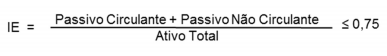 ÍNDICES ECONÔMICOS: Índice de Liquidez Corrente (ILC), igual ou superior a documento arquivado na Junta Comercial ou no Cartório competente demonstrativo de 1,50 (um inteiro e cinquenta centésimos).ÍNDICES ECONÔMICOS: Índice de Liquidez Corrente (ILC), igual ou superior a documento arquivado na Junta Comercial ou no Cartório competente demonstrativo de 1,50 (um inteiro e cinquenta centésimos).ÍNDICES ECONÔMICOS: Índice de Liquidez Corrente (ILC), igual ou superior a documento arquivado na Junta Comercial ou no Cartório competente demonstrativo de 1,50 (um inteiro e cinquenta centésimos).ÍNDICES ECONÔMICOS: Índice de Liquidez Corrente (ILC), igual ou superior a documento arquivado na Junta Comercial ou no Cartório competente demonstrativo de 1,50 (um inteiro e cinquenta centésimos).ÍNDICES ECONÔMICOS: Índice de Liquidez Corrente (ILC), igual ou superior a documento arquivado na Junta Comercial ou no Cartório competente demonstrativo de 1,50 (um inteiro e cinquenta centésimos).OBSERVAÇÕES: OBTENÇÃO DO EDITAL: O texto integral do edital e seus anexos estarão à disposição dos interessados no site https://prefeitura.pbh.gov.br/licitacoes. Caso o interessado não consiga acessá-lo pelo site poderá retirá-lo na SUAD – Protocolo Geral da URBEL, localizada em Belo Horizonte/ MG, na Av. do Contorno, 6.664, 1º Andar, Savassi, segunda a sexta-feira, de 09h às 15h, mediante agendamento prévio junto à Comissão Permanente de Licitação pelo e-mail cpl.urbel@pbh.gov.br, em meio digital, mediante o fornecimento pelo interessado de um CD-R ou DVD-R não utilizado e/ou por cópia reprográfica, à exceção do Apêndice VI do Anexo I, com a comprovação de recolhimento do valor conforme previsão editalícias. urbel.dmr@pbh.gov.br.Clique aqui para obter informações do edital.OBSERVAÇÕES: OBTENÇÃO DO EDITAL: O texto integral do edital e seus anexos estarão à disposição dos interessados no site https://prefeitura.pbh.gov.br/licitacoes. Caso o interessado não consiga acessá-lo pelo site poderá retirá-lo na SUAD – Protocolo Geral da URBEL, localizada em Belo Horizonte/ MG, na Av. do Contorno, 6.664, 1º Andar, Savassi, segunda a sexta-feira, de 09h às 15h, mediante agendamento prévio junto à Comissão Permanente de Licitação pelo e-mail cpl.urbel@pbh.gov.br, em meio digital, mediante o fornecimento pelo interessado de um CD-R ou DVD-R não utilizado e/ou por cópia reprográfica, à exceção do Apêndice VI do Anexo I, com a comprovação de recolhimento do valor conforme previsão editalícias. urbel.dmr@pbh.gov.br.Clique aqui para obter informações do edital.OBSERVAÇÕES: OBTENÇÃO DO EDITAL: O texto integral do edital e seus anexos estarão à disposição dos interessados no site https://prefeitura.pbh.gov.br/licitacoes. Caso o interessado não consiga acessá-lo pelo site poderá retirá-lo na SUAD – Protocolo Geral da URBEL, localizada em Belo Horizonte/ MG, na Av. do Contorno, 6.664, 1º Andar, Savassi, segunda a sexta-feira, de 09h às 15h, mediante agendamento prévio junto à Comissão Permanente de Licitação pelo e-mail cpl.urbel@pbh.gov.br, em meio digital, mediante o fornecimento pelo interessado de um CD-R ou DVD-R não utilizado e/ou por cópia reprográfica, à exceção do Apêndice VI do Anexo I, com a comprovação de recolhimento do valor conforme previsão editalícias. urbel.dmr@pbh.gov.br.Clique aqui para obter informações do edital.OBSERVAÇÕES: OBTENÇÃO DO EDITAL: O texto integral do edital e seus anexos estarão à disposição dos interessados no site https://prefeitura.pbh.gov.br/licitacoes. Caso o interessado não consiga acessá-lo pelo site poderá retirá-lo na SUAD – Protocolo Geral da URBEL, localizada em Belo Horizonte/ MG, na Av. do Contorno, 6.664, 1º Andar, Savassi, segunda a sexta-feira, de 09h às 15h, mediante agendamento prévio junto à Comissão Permanente de Licitação pelo e-mail cpl.urbel@pbh.gov.br, em meio digital, mediante o fornecimento pelo interessado de um CD-R ou DVD-R não utilizado e/ou por cópia reprográfica, à exceção do Apêndice VI do Anexo I, com a comprovação de recolhimento do valor conforme previsão editalícias. urbel.dmr@pbh.gov.br.Clique aqui para obter informações do edital.OBSERVAÇÕES: OBTENÇÃO DO EDITAL: O texto integral do edital e seus anexos estarão à disposição dos interessados no site https://prefeitura.pbh.gov.br/licitacoes. Caso o interessado não consiga acessá-lo pelo site poderá retirá-lo na SUAD – Protocolo Geral da URBEL, localizada em Belo Horizonte/ MG, na Av. do Contorno, 6.664, 1º Andar, Savassi, segunda a sexta-feira, de 09h às 15h, mediante agendamento prévio junto à Comissão Permanente de Licitação pelo e-mail cpl.urbel@pbh.gov.br, em meio digital, mediante o fornecimento pelo interessado de um CD-R ou DVD-R não utilizado e/ou por cópia reprográfica, à exceção do Apêndice VI do Anexo I, com a comprovação de recolhimento do valor conforme previsão editalícias. urbel.dmr@pbh.gov.br.Clique aqui para obter informações do edital.OBSERVAÇÕES: OBTENÇÃO DO EDITAL: O texto integral do edital e seus anexos estarão à disposição dos interessados no site https://prefeitura.pbh.gov.br/licitacoes. Caso o interessado não consiga acessá-lo pelo site poderá retirá-lo na SUAD – Protocolo Geral da URBEL, localizada em Belo Horizonte/ MG, na Av. do Contorno, 6.664, 1º Andar, Savassi, segunda a sexta-feira, de 09h às 15h, mediante agendamento prévio junto à Comissão Permanente de Licitação pelo e-mail cpl.urbel@pbh.gov.br, em meio digital, mediante o fornecimento pelo interessado de um CD-R ou DVD-R não utilizado e/ou por cópia reprográfica, à exceção do Apêndice VI do Anexo I, com a comprovação de recolhimento do valor conforme previsão editalícias. urbel.dmr@pbh.gov.br.Clique aqui para obter informações do edital.